Рекомендации педагога – психолога  в период самоизоляции для родителей 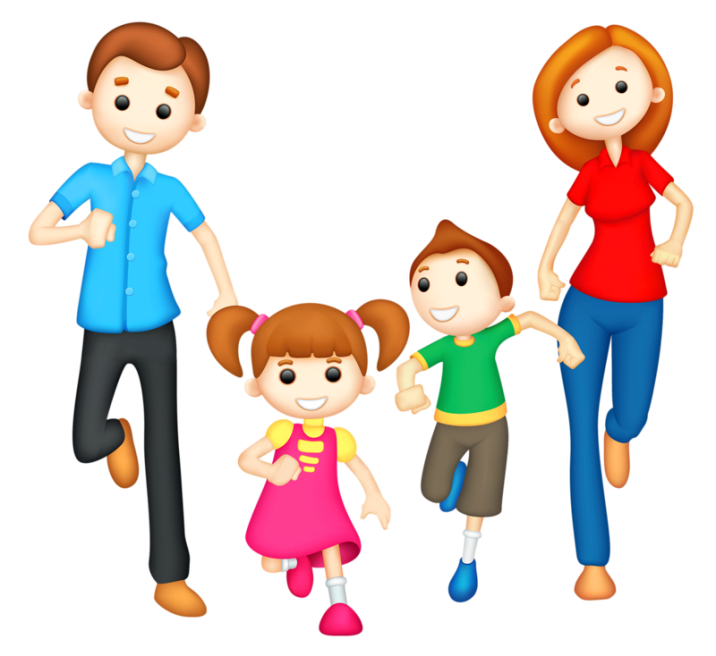 Как комфортно организовать пространство для ребенка, почему важно соблюдать режим дня и в какие игры играть на карантине. Педагог-психолог МАДОУ рекомендует:От того, какую среду мы создаем у себя дома, в своей семье, зависит, каким вырастет ребёнок. Хотим, чтобы ребенок умел говорить – в семье должно присутствовать общение. Хотим, чтобы вырос читающий ребенок – книги в жизни семьи должны занимать важное место. Чем бы Вы ни занимались: играли, рисовали, смотрели кино - помните, что у ребенка высокая потребность в общении с родными людьми. Помогите ребенку удовлетворить эту потребность! Это будет основой для доверительных отношений в будущем.ПОЛЕЗНЫЕ САЙТЫ ДЛЯ РОДИТЕЛЕЙСайт для всей семьи: мам, отцов, детей. Как воспитывать ребенка, как найти с ним общий язык? Вы найдете ответы на страницах этого сайта. А для детей размещено много стихов, сказок, умных задачек, игр.БЕБИ.РУ 
Сайт для родителей регулярно обновляется. Вы можете прочитать советы психолога, советы других родителей о развитии детей с рождения до 6 лет. Много интересной информации о развитии детей раннего возраста.u-mama.ru 
Консультации, вопросы юристу, детское здоровье, здоровье взрослых, отдых и путешествие, психология, форум родителей, фотоальбомы.http://www.sibdeti.ru
Для родителей и будущих родителей: статьи, форум, фотогалерея, товары для детей и мам, адреса детских садов, развивающих центров и много другой интересной, а главное, полезной информации.Детский портал Солнышко 
 Проект ориентирован на три основных группы посетителей:на детей (игры, мультфильмы, конкурсы, детский журнал, виртуальная школа);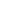 на родителей (on-line консультации по воспитанию, раннему развитию и образованию детей, обмен опытом);на педагогов (копилка дидактического и сценарного материала, авторские методики и разработки).http://www.7ya.ru
Информационно-развлекательный сайт для родителей и детей.ТВОЙ ДЕТСКИЙ МИР 
Игры, мультики, книги, раскраски и многое другоеЖурнал "Мурзилка"Клёпа!Мультфильмы onlajnСмешарикиВеселые рецепты для детского праздника
www.sestrenka.ru/s258/ 
Детская игровая комната. Кроссворды, загадки, пословицы, шарады, ребусы. Уроки английского языка. Детское творчество.
http://playroom.com.ru/http://koshki-mishki.ru/-развлекательно-развивающий сайтhttp://ourkids.info/ 
Раскраски, сказки, игры, уроки английского языка, обучающие программы
www.detki-74.ru Сайт для хороших родителей. Домашняя страничка Юлы.http://ten2x5.narod.ru/ 
Детские психологи рекомендуютwww.psytoys.ru 
Детский сайтик. Игры. Загадки. Считалки. Творчество. Детский форум.
Детский портал
www.solnet.ee Журнал для умных деток и их родителей
  ДОШКОЛЕНОКВсе о раннем развитии детей                                                                                Раннее развитие детейПрезентации, стихи, потешки, колыбельные, дидактический материал
http://www.babyroom.narod.ruЛАДУШКИ - сайт для малышей и малышек.KID- MAMA — ваша домашняя школа. Тренажеры по математике, грамоте, развивающие игры.http://kid-mama.ru/